EU Studies Conference 2016“Researching and Teaching the EU: Best Practices and Current Trends in EU Scholarship”
A Working Conference for Regional College FacultyOctober 21-22, 2016Schedule [PDF] | Abstracts [PDF] | Logistical Memo & Map [PDF]CONFERENCE LOCATIONS:FRIDAY, OCT 21 [Special pre-Conference Events]:
Round-table Location: Levis Faculty Center, 3rd Floor, 919 W Illinois St, Urbana, IL 61801
Screening Location: Spurlock Museum, Knight Auditorium, 600 S Gregory St, Urbana, IL 61801
…
SATURDAY, OCT 22 [Conference]
Conference Location: Khan Annex of Huff Hall, Room 1002, 1206 S 4th St, Champaign, IL 61820CONFERENCE HOTEL
Illini Union Hotel, 1401 West Green St., Urbana, IL 61801Abstract Submission and Registration Deadline was September 21, 2016. Registration is now closed.Colleagues with only a nascent academic interest in the EU are invited to join us without being obliged to present any materials. Participants who submit an abstract will be notified by September 26, 2016 if their proposal is accepted to be included in the conference.ABOUT THE CONFERENCEThis annual conference will bring together regional college faculty with the aim of increasing research on and teaching of the European Union at universities and four-year and two-year colleges in Illinois and the Midwest. It will facilitate the building of a dynamic network for regional educators with interests in EU studies. The conference will include panel discussions in which participants can present their research on the EU, as well as sessions on effective teaching of EU-related subjects.Presentations on any topic relevant to EU studies are welcome.
Colleagues with only a nascent academic interest in the EU are invited to join us without being obliged to present any materials.Graduate students are welcome. We can also consider participation by graduate students. Pending availability, travel support may be possible for graduate students whose abstracts are accepted for presentation.Registration fee: Participants who are not presenting are required to pay a $50 registration fee. This fee will be waived for accepted speakers and University of Illinois faculty and graduate students. A $100 travel reimbursement grant and one night of free lodging will be available to all participants.Note about lodging: The EU Center has reserved a block of rooms at the Illini Union Hotel and will provide one night of free lodging on October 21, 2016. We can also provide overnight accommodation for an extra day if you need it. Please see the link to the registration form above for details. Please note that you do NOT need to contact the hotel; simply indicate whether you will need overnight accommodations or not and for which dates when you register on-line.
The Illini Union Hotel has free parking available. Free wireless access is available in guest rooms and conference room.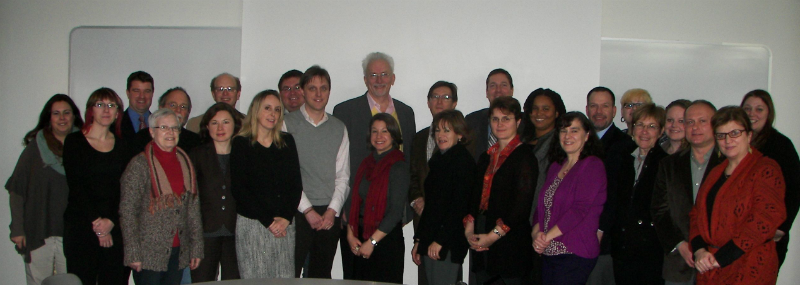 Why Attend?Hear timely discussions on contemporary European and transatlantic affairs by prominent scholars, practitioners, and activistsGreat networking opportunityLearn new strategies for teaching the EUDiscuss research/teaching interests with colleaguesEngage in discussions on EU studies as a fieldOne-night of free accommodations at the Illini Union Hotel on UI’s Champaign-Urbana campusTravel reimbursement grant of up to $100 available for participating facultySchedule [PDF] | Abstracts [PDF] | Logistical Memo & Map [PDF]FRIDAY, OCTOBER 21
3:00 – 9:00 pmSpecial Pre-Conference Events:Location (Round-table & Reception; 3:00-6:30 pm): Levis Faculty Center, 3rd Floor, 919 W Illinois St, Urbana, IL 61801
Location (Screening; 7:00-9:00 pm): Spurlock Museum, Knight Auditorium, 600 S Gregory St, Urbana, IL 61801SATURDAY, OCTOBER 22
8:00 am – 4:30pm“Researching and Teaching the EU: Best Practices and Current Trends in EU Scholarship: A Working Conference for Regional College Faculty”Location: Khan Annex of Huff Hall, Room 1002, 1206 S 4th St, Champaign, IL 618203:00 – 5:00Round-table: “Freedom of Speech in the Age of New Media and New Publics: France, Europe and Beyond”
Speakers:
Rokhaya Diallo, Journalist & Filmmaker
Christian Lequesne, Sciences Politiques – Centre de Recherches Internationales
Jean-Philippe Mathy, Director, School of Languages, Cultures, and Linguistics; Professor of French and Comparative & World Literature, University of Illinois
Moderator: Felisa Reynolds, Assistant Professor of French, University of Illinois
Location: Levis Faculty Center, 3rd Floor, 919 W Illinois St, Urbana, IL 618015:00 – 6:30ReceptionLocation: Levis Faculty Center, 3rd Floor, 919 W Illinois St, Urbana, IL 618017:00 – 9:00Film screening: “Networks of Hate” (52 min)

Featuring pre-screening introduction and post-screening Q & A by the director, Ms. Rokhaya Diallo
Location: Spurlock Museum, Knight Auditorium, 600 S Gregory St, Urbana, IL 618018:00 – 8:15Coffee/tea and pastries8:15 – 9:00Welcoming Remarks
&
Opening Lecture: “Future of Transatlantic Relations in a Post-Brexit Era”
Speaker: Christian Lequesne, Sciences Politique-Centre de Recherches Internationales9:00 – 9:15Break9:15 – 10:30Panel 1 – Governing the EU, Governing the World: Euro, networks, transnational parties, and Inter-institutional interactionsDavid Cleeton, Economics, Illinois State University
“The Impact of the Euro on Domestic Savings and International Capital Flows”Kostas Kourtikakis, Political Science, University of Illinois, Urbana-Champaign
“The Government Sponsored Network in European Union External Relations”Petia Kostadinova, Political Science, University of Illinois, Chicago
“Election Pledges by Euro-parties: linking the priorities of the European Parliament and the European Commission?10:30 – 10:45Break10:45 – 12:00Panel 2 – Singing and “Selling” the EU Brand : Defining and Promoting the EU and European IdentitySorin Nastasia, International Studies; Applied Communication Studies, Southern Illinois University Edwardsville
“The European Union Brand”Lucas Henry, Musicology, University of Illinois, Urbana-Champaign
“Supranational Sounds: The European Commission’s European Border Breakers Awards, the European Talent Exchange Program, and Construction of European IdentitiesRaphaela Berding, EU Studies, University of Illinois, Urbana-Champaign, Graduate
“European Identity: an antidote to crises?”12:00 – 1:30Working Lunch & Keynote Address: “Being a Transatlantic Activist”
Keynote Speaker: Rokhaya Diallo, Journalist & Filmmaker1:30 – 1:45Break1:45 – 3:00Panel 3 – Debating Far-Right, Terrorism, and Refugees: Radicalization in Europe and the role of social media, freedom of speech, and public spaceJean-Philippe Mathy, French & Italian | School of Languages, Cultures and Linguistics, University of Illinois, Urbana-Champaign
“Where is Charlie Now? Solidarity and Dissent After the Paris Attacks”Elza Ibroscheva, Southern Illinois University-Edwardsville, Mass Communication
“When “likes” turn to “hate”: The role of social media in processing of “othering” of refugees in Bulgaria”Erik Tillman, Political Science, DePaul University
“Authoritarianism and Support for Radical Right Parties”3:00 – 3: 15Break3:15 – 4:15Round-table Discussion: “Strategies for Teaching the EU”David Cleeton, Economics, Illinois State University
“Financial Market Reform in the European Union” [PDF]Kostas Kourtikakis, Political Science, University of Illinois, Urbana-Champaign
“Special Topics in West European Politics” [PDF]
“Politics of the European Union” [PDF]Gregory Rabb, Political Science, Jamestown Community College
“European Union” [PDF]4:15 – 4:30Closing Remarks